День России (до 2002 года – День принятия Декларации о государственном суверенитете Российской Федерации) отмечается ежегодно с 1992 года  в день принятия Декларации о государственном суверенитете РСФСР — 12 июня. История2 июня 1990 года первым Съездом народных депутатов РСФСР была принята Декларация о государственном суверенитете РСФСР.12 июня стало праздничной датой с 11 июня 1992 года, по постановлению Верховного Совета Российской Федерации как День принятия Декларации о государственном суверенитете Российской Федерации. 25 сентября того же года были внесены соответствующие изменения в Кодекс законов о труде.В День России в Кремле президент России вручает Государственные премии РФ. В Москве на Красной площади проходят торжества, которые оканчиваются праздничным салютом.Интересные факты12 июня часто называют «Днём независимости России». В этот же день в 1991 году прошли выборы президента РСФСР, на которых победил Борис Ельцин.12 июня отмечается как день города во многих городах России, в том числе — в Гагарине, Бутурлиновке, Великом Новгороде, Воскресенске, Дальнереченске, Ижевске, Камень-на-Оби, Кемерово, Кирове, Климовске (Московской области), Белогорске (Амурская область), Каслях, Комсомольске-на-Амуре, Котласе, Красноярске, Лесном, Нижнем Новгороде, Новоуральске, Минусинске, Пензе, Перми, Рославле, Саранске, Севастополе, Снежинске, Соколе, Сургуте, Сыктывкаре, Тамбове, Ульяновске, Уфе, Ханты-Мансийске, Лихославле, Петровске-Забайкальском, Димитровграде.НАШИ ПОЗДРАВЛЕНИЯРоссия – великая многонациональная держава с многовековой историей. Одновременно она – молодая держава с огромными перспективами. У нас есть все, чтобы быть великим, экономически самостоятельным народом, суверенным государством, – природные богатства, золотые руки, светлые головы, осознание своей гражданской ответственности.* * * Россия – Родина святая,Люблю тебя я всей душой.Россия – ты обитель рая,Горжусь Великою страной.От Запада до Поднебесной,С сияньем северных ночей.Природа красоты чудесной,Земля родная, нет милей.Народ России мудрый, честный,Веками доблесть доказал.В суровых битвах – Победитель,Дух, волю, силу показал.Россия – Родина святая,Люблю тебя я всей душой.Россия – ты обитель рая,Горжусь Великою страной.                                                                  Малышев А.Литература12 июня – День независимости России [Электронный ресурс]. – Режим доступа:http://origin.iknowit.ru/paper1135.html. – 5.02.2015.12 июня – День России [Электронный ресурс]. – Режим доступа:https://ru.wikipedia.org/wiki/. – 5.02.2015.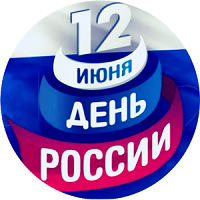 12 июня – День России [Электронный ресурс]. – Режим доступа:http://www.inmoment.ru/holidays/day-russia.html. – 5.02.2015.Российская символика: Интернет-портал [Электронный ресурс].–Режим доступа:http://www.rossimvolika.ru.– 5.02.2015.Центральная городская библиотека им. М. ГорькогоЦентр правовой информации«Россия – Родина святая»Майкоп2015